Załącznik nr 1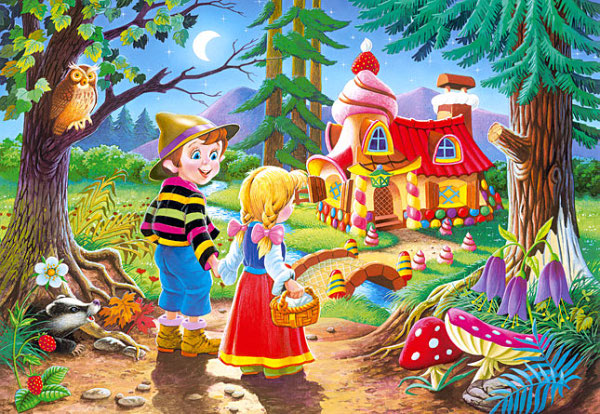 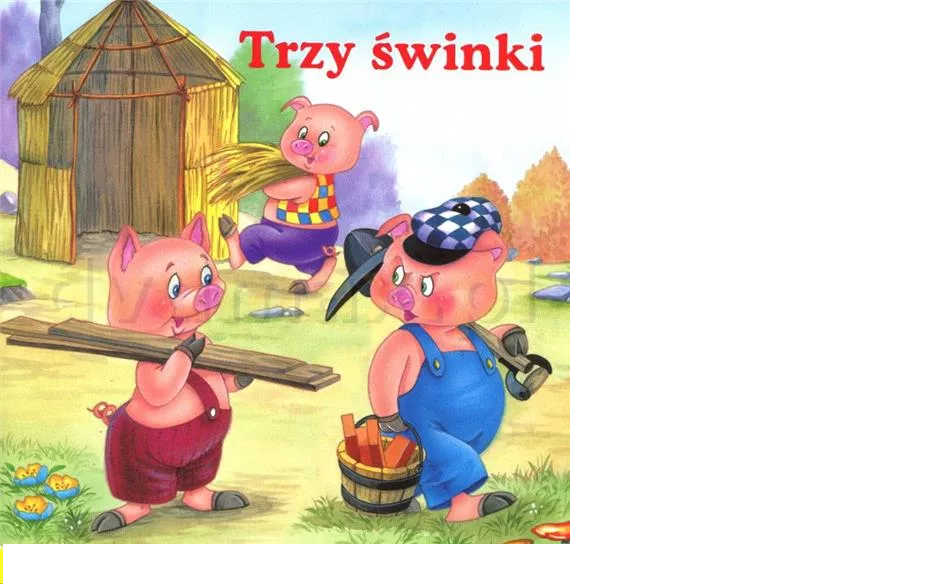 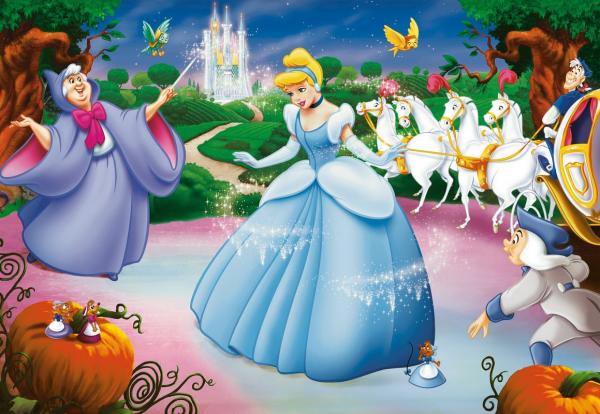 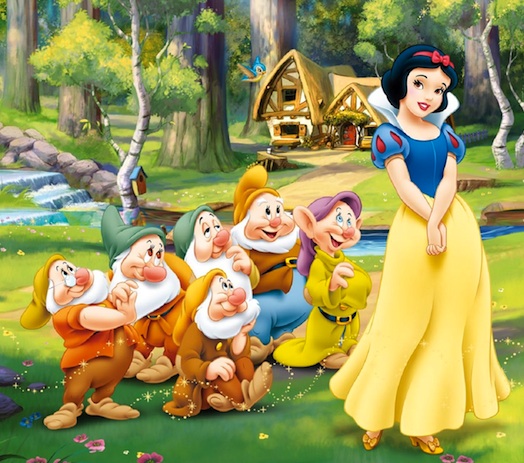 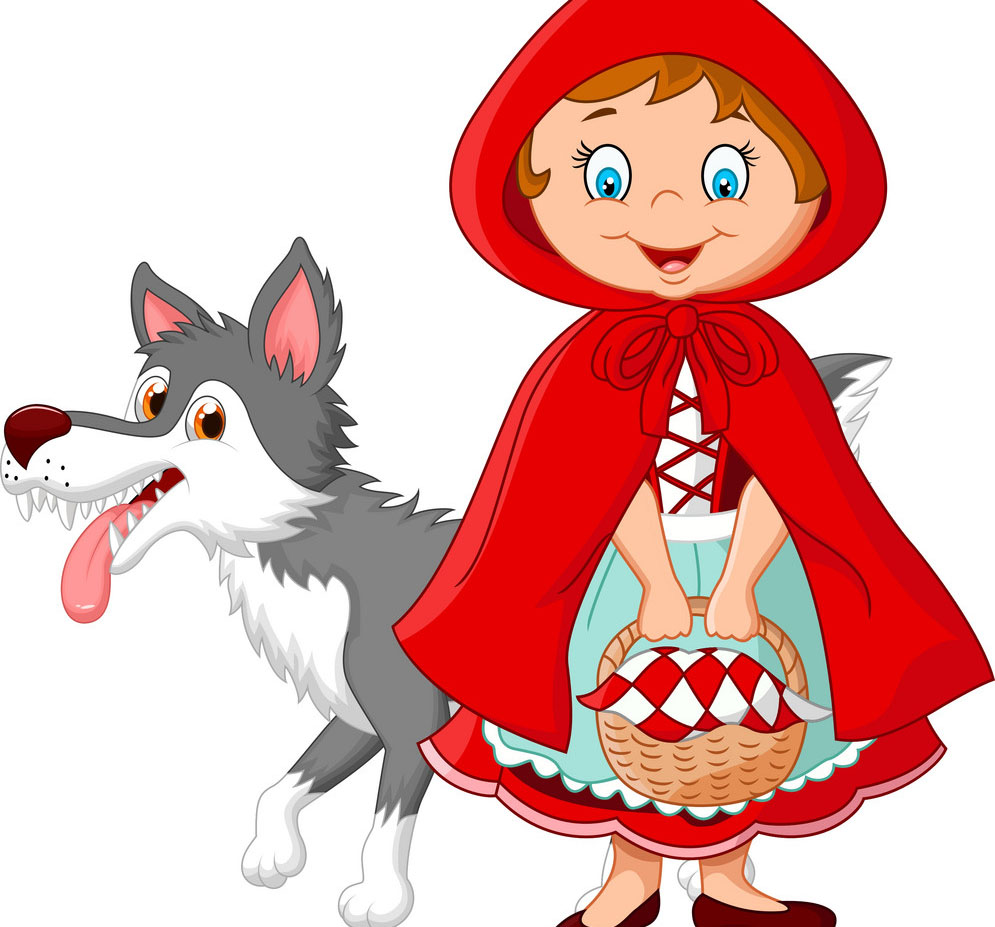 